Prowadzenie spotkania: Joanna Araszewicz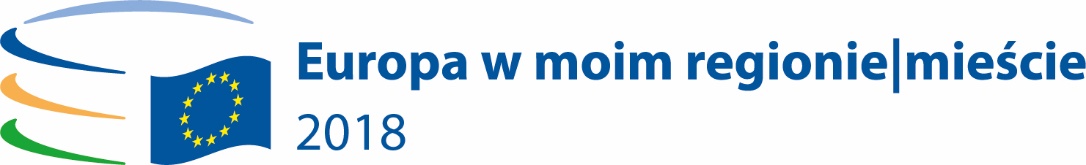 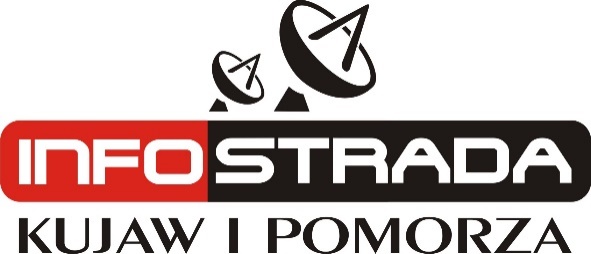 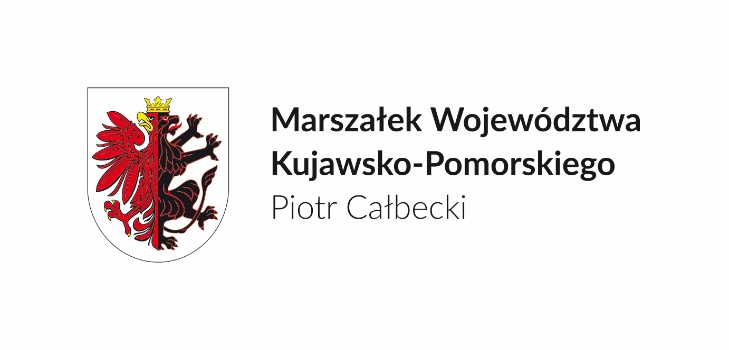 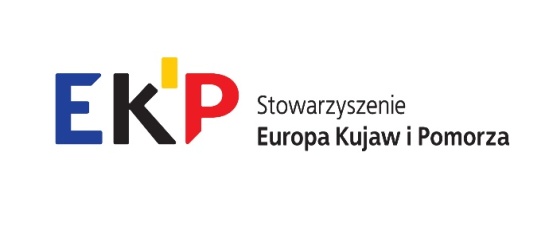 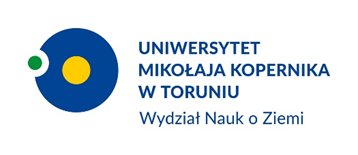 IV Forum Rozwoju Miast i regionów w Województwie Kujawsko-Pomorskim: Rozwój usług z zakresu e-administracji12 grudnia 2018Miejsce: Urząd Marszałkowski Województwa Kujawsko-Pomorskiego, Plac Teatralny 2, 87-100 Toruń  Patio I piętro09:00Rejestracja uczestników, kawa09.30Powitanie uczestników – Piotr Całbecki, Marszałek Województwa Kujawsko-PomorskiegoŹródła finansowania rozwoju e-administracji w perspektywie finansowej 2021-202709:40E-administracja w nowej perspektywie finansowej - Andrea Servida, DG CONNECT H4 – „eGovernment and Trust”, Komisja Europejska 09:55Cyfryzacja w miastach - idea, koncepcje i wdrożenia - Prof. dr Hab. Daniela Szymańska, dr Aleksandra Lewandowska, Katedra Studiów Miejskich i Rozwoju Regionalnego,  Wydział Nauk o Ziemi, Uniwersytet Mikołaja Kopernika w Toruniu10:20 Inteligentne zarządzanie miastem – narzędzia IT w e-administracji – Yannis Charalabidis, Prof. nadzwyczajny, Uniwersytet Egejski, Samos, Grecja10:50Przerwa11.15REgeneration MOdel for accelerating the smart URBAN transformation – działania z zakresu IT – prezentacja dobrej praktyki - Miguel Ángel García Fuentes, koordynator projektu, Valladolid, Hiszpania11.45Aktualny stan realizacji projektu „Infostrada Kujaw i Pomorza 2.0” – Sławomir Kozłowski, Dyrektor Departamentu Cyfryzacji, Urząd Marszałkowski Województwa Kujawsko-Pomorskiego12.00Agenda cyfrowa Województwa Kujawsko – Pomorskiego w perspektywie finansowej 2021-2027 – Michał Korolko, Prezes Zarządu, Toruńska Agencja Rozwoju Regionalnego 12.25Model wsparcia informatycznego sektora publicznego w architekturze scentralizowanej w regionie kujawsko-pomorskim. Własna chmura dla każdego samorządu i jego jednostek organizacyjnych – Tomasz Pasikowski, Prezes Zarządu Regionalnego Centrum Kompetencji Cyfrowych12.45Lunch patio III piętro